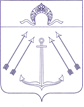 СОВЕТ  ДЕПУТАТОВ ПОСЕЛЕНИЯ КОКОШКИНО В ГОРОДЕ МОСКВЕ	________________________________________________________________РЕШЕНИЕ     от 28 июня 2021 года № 177/4Об определении места временногоскладирования снега в зимний период2021-2022 г.г.     В соответствии с Законом города Москвы от 6 ноября 2002 года № 56 «Об организации местного самоуправления в городе Москве», руководствуясь Уставом поселения Кокошкино Совет депутатов поселения Кокошкино в городе Москве решил:1. В связи с отсутствием в поселении водоприёмных коллекторов и большим расстоянием вывоза снега на стационарные снегоплавильные пункты города Москвы (30-35 км.), определить место временного складирования снега в 2021-2022 г.г.  по адресам:  -д.п.Кокошкино, вблизи ул. Дачная д.3 (пустырь за ГСК «Сигнал») - д.п.Кокошкино в районе вертолётной площадки (пустырь).2. Опубликовать настоящее решение в информационном бюллетене администрации поселения Кокошкино и разместить на официальном сайте администрации поселения Кокошкино в информационно-телекоммуникационной сети «Интернет».3. Контроль за исполнением настоящего решения оставляю возложить на Главу поселения Кокошкино Сорокина Е.В. Глава поселения Кокошкино								 Е.В. Сорокин